Фармацевтическая ассоциация Санкт-Петербурга и Северо-Запада191123, Санкт-Петербург, Манежный переулок, дом 15-17телефон/факс: 8(812) 272 46 54; 8(812) 272 68 19E-mail: fa@farmass.spb.ru		сайт: www fa-spb.ruИсх. № _01-01от 3 февраля 2022 годаВ Главное управление по контролю заоборотом наркотиков МВД РФУважаемые коллеги!В связи с вступлением в силу с 01.03.2022 г новых Правил ведения и хранения специальных журналов регистрации операций, связанных с оборотом наркотических средств и психотропных веществ, утвержденных Постановлением Правительства от 30.11.2021 г № 2117, возникают следующие вопросы:1. О возможности ведении журнала  регистрации операций с наркотическими средствами и психотропными веществами в альбомной или книжной ориентации.  Приведенная в приложении к Правилам ведения и хранения журнала регистрации форма журнала предусматривает книжную ориентацию, которая совершенно неудобна для реального ведения предметно-количественного учета (информация по графам снизу вверх и т.д.). Возможно ли, по мнению Главного управление по контролю за оборотом наркотиков МВД РФ, использовать альбомную ориентацию граф данной формы журнала, что гораздо удобнее с практической точки зрения.2. В соответствии с вступлением в силу с 01.03.2022 г. новых Правил ведения и хранения специальных журналов регистрации операций.., меняется форма журнала по сравнению с формой, утвержденной Постановлением Правительства от 04.11.2006 г № 644. То есть, в течение 2-х месяцев с 01.01.2022 г по 28.02.2022 г необходимо вести журналы по форме, утвержденной Постановлением № 644, а с 01.03.2022 г по форме утвержденной Постановлением № 2117. Это очень неудобно для фармацевтических и медицинских организаций, потребует лишних временных, финансовых и трудовых затрат. Просим рассмотреть возможность ведения журналов в течение 2022 года по форме, утвержденной Постановлением № 644.3. Аналогичный вопрос возникает по поводу изменения названия граф Журнала регистрации операций, при которых изменяется количество прекурсоров наркотических средств и психотропных веществ, в соответствии с  Правилами ведения и хранения специальных журналов регистрации операций, связанных с оборотом прекурсоров наркотических средств и психотропных веществ, утвержденных Постановлением Правительства от 28.10.2021 г № 1846, которые вступают в силу с 01.03.2022 г. Просим рассмотреть возможность ведения журналов в течение 2022 года по форме, утвержденной Постановлением Правительства от 09.06.2010 г № 419.С уважением, Председатель Фармацевтической ассоциации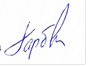 Санкт-Петербурга и Северо-Запада	Лариса Ивановна Гарбузова